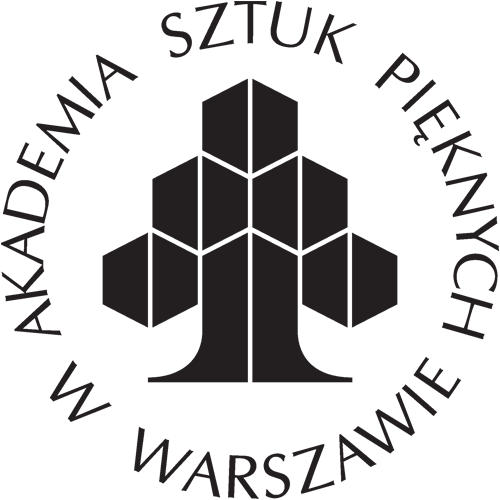 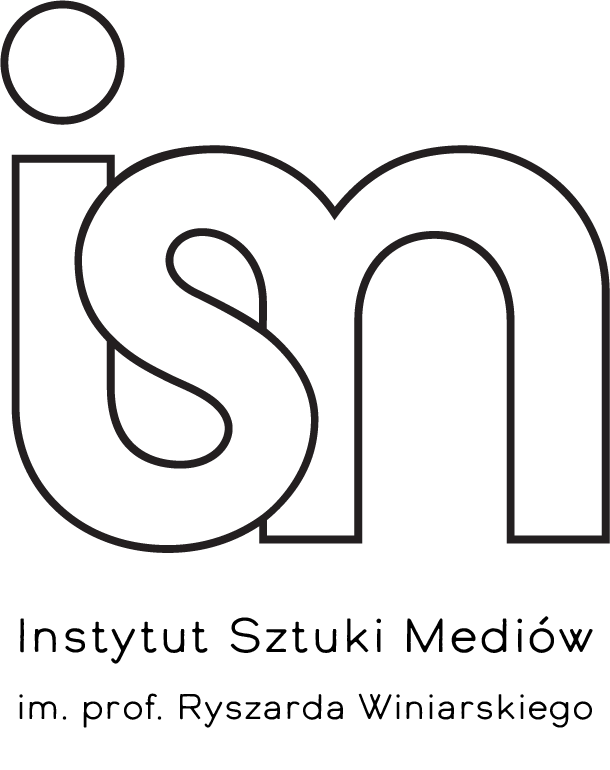 Załącznik nr 1 do Regulaminu otwartego naboru projektów do prezentacji podczas XII edycji „Festiwalu Kinetycznej Sztuki Światła” 
Light.Move.Festival.FORMULARZ ZGŁOSZENIOWYUprzejmie prosimy o wypełnienie wszystkich pól Formularza oraz wysłanie na adres: ism@asp.waw.plInformacje o projekcieWizualizacje projektu (dodaj 3 zdjęcia lub wizualizacje)Rozszerzony opis projektu (do 650 znaków)Budżet projektu (podaj kwoty brutto)Informacje techniczne o projekcieInformacje o twórcyDane zgłaszającegoOświadczenie uczestnikaOświadczam, że zapoznałam/em się z Regulaminem otwartego naboru projektów do prezentacji podczas XII edycji „Festiwalu Kinetycznej Sztuki Światła” Light.Move.Festival.Wyrażam zgodę na przetwarzanie moich danych osobowych w celu uczestniczenia w naborze prac do realizacji i prezentacji podczas Festiwalu Kinetycznej Sztuki Światła” Light.Move.Festival, zgodnie z  art. 6 ust. 1 lit. a) rozporządzenia Parlamentu Europejskiego i Rady (UE) 2016/679 z dnia 27 kwietnia 2016 r. w  sprawie ochrony osób fizycznych w związku z przetwarzaniem danych osobowych i w sprawie swobodnego przepływu takich danych oraz uchylenia dyrektywy 95/46/WE (Dz. Urz. UE L 119 z  04.05.2016 r).W zakresie, w jakim została udzielona zgoda na przetwarzanie danych osobowych, przysługuje prawo do jej cofnięcia. Wycofanie zgody nie wpływa na zgodność prawem przetwarzania, którego dokonano na podstawie zgody przed jej wycofaniem.…………………………………………………                                                                                                  …………………………………………………    	      data                                     							podpisAdministratorem danych osobowych uczestników i laureatów jest Akademia Sztuk Pięknych w Warszawie, ul.  Krakowskie Przedmieście 5; 00-065 Warszawa. Z inspektorem ochrony danych Akademii Sztuk Pięknych w Warszawie można się kontaktować na adres e-mail: iodo@asp.waw.pl. Celem przetwarzania danych osobowych jest naboru prac do realizacji i prezentacji podczas Festiwalu Kinetycznej Sztuki Światła” Light.Move.Festival – organizowanego przez Fundację Lux Pro Monumentis. Podstawą prawną przetwarzania danych osobowych jest zgody osoby, której dane dotyczą tj.  art. 6 ust. 1 lit. a) RODO. Szczegółowe informacje dotyczące przetwarzania danych osobowych przez Akademię Sztuk Pięknych w Warszawie znajdują się na stronie internetowej pod adresem: www.asp.waw.pl/dane-osobowe/.Administratorem danych osobowych laureatów naboru jest Fundacją Lux Pro Monumentis. Celem przetwarzania danych osobowych jest prezentacji prac podczas Festiwalu Kinetycznej Sztuki Światła” Light.Move.Festival. Podstawą prawną przetwarzania danych osobowych jest zgoda osoby, której dane dotyczą tj.  art. 6 ust. 1 lit. a) RODO. Szczegółowe informacje dotyczące przetwarzania danych osobowych przez Fundację Lux Pro Monumentis znajdują się na stronie internetowej pod adresem  https://www.lmf.com.pl/Autor Tytuł projektuTyp projektu (np. instalacja, interakcja, aranżacja świetlna)Krótki opis projektu (do 150 znaków)Rozmiary (całości/elementów/liczba elementów)Łączny koszt bruttoWynagrodzenie autoraWynajem niezbędnej infrastruktury (jeśli dotyczy) Materiały KonstrukcjaInne niezbędne kosztyŁączny koszt bruttoWymagane przyłącze prądoweRodzaj użytych materiałówWymiary maszyn lub urządzeń technicznych 
(jeśli dotyczy)Sposób zabezpieczenia przed warunkami atmosferycznymiSposób montażu i demontażu (w tym czas trwania)Forma transportuInneDziałalność artystyczna 
(formy wyrazu, specyfika, opis do 400 znaków)Rok urodzenia/utworzenia grupyPortfolio (podaj link)Doświadczenie w realizacji projektów artystycznych (podaj w latach)Imię i nazwisko autora/ przedstawiciela zespołuImiona i nazwiska osób zaangażowanychAdres do korespondencjiTelefon kontaktowyAdres e-mail